Министерство образования и науки Российской Федерации федеральное государственное бюджетное образовательное учреждение высшего образования«ИРКУТСКИЙ ГОСУДАРСТВЕННЫЙ УНИВЕРСИТЕТ»  Факультет бизнес-коммуникаций и информатики объявляет набор по программе повышения квалификации «СОВРЕМЕННЫЕ ТЕНДЕНЦИИ В ОБЕСПЕЧЕНИИ ОРГАНИЗАЦИЙ ПЕРСОНАЛОМ »    72 часа  по окончании обучения выдается удостоверение о повышении квалификации Сроки обучения: с 19 февраля по 20 марта 2024 года.  Режим занятий: 3 раза в неделю (пн, ср, пт) с 17:00-20:00 в формате онлайн.Форма обучения: очно-заочная с использованием дистанционных образовательных технологий (на платформе https://bkidpo.forlabs.ru). Преподаватели: доценты и профессора (кандидаты и доктора наук) ИГУ, спикеры-практики в сфере управления персоналом (руководители подразделений, HR-менеджеры). Стоимость обучения: 12 000 рублей.Программа разработана с учетом требований профессионального стандарта 07.003 «Специалист по управлению персоналом» (утвержден приказом Министерства труда и социальной защиты Российской Федерации от 09.03.2022 № 109н).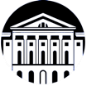 Программа включает следующие темы: Организация системы найма персоналаСтандарты поиска кандидатовМетоды оценки кандидатовВиды и техники интервьюИнструменты первичной адаптацииИнструменты вторичной адаптацииНаставничество в процессе первичной адаптацииБизнес-коучинг в процессе вторичной адаптацииРеферальный рекрутинг Запись на программу по ссылке 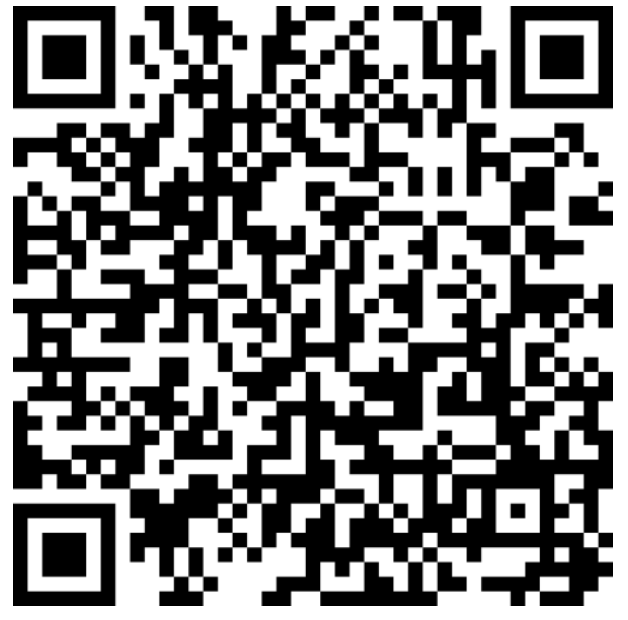 https://forms.yandex.ru/u/65a00f49d04688142b2a169a/Организатор программы: доцент кафедры прикладной информатики и документоведения ФБКИ ФГБОУ ВО «ИГУ», к.э.н.  Моргунова Татьяна Александровна, Telegram: https://t.me/MorgunovaTAт. 8(3952) 52-10-41, 8-914-877-63-63, e-mail: dou@sr.isu.ruНаш адрес г. Иркутск ул. Лермонтова, 126, каб. 216 